Your recent request for information is replicated below, together with our response.We know that young men aged 18-30 are most likely to commit hate crime, particularly those from socially excluded communities who are heavily influenced by their peers.Please could you provide me with all the information Police Scotland collected that would have established that which is stated above. What studies/research etc was carried out and by whom? Please send me everything you have on this. The campaign was informed by a rigorous research and insight process which considered in detail, crime statistics, academic research into hate crime and its causes, and the views of partners and stakeholders with the most knowledge of this crime type.  During the development of the hate crime campaign we engaged/consulted with colleagues in Police Scotland’s Partnerships, Preventions and Community Wellbeing Division and our diversity staff associations. We also engaged with a range of partners including: NHS Scotland, Scottish Prison Service, Retailers Against Crime, Public Health Scotland, I AM ME Scotland, Disability Equality Scotland and, LGBT Youth and Interfaith Scotland. The outcomes of these consultations was that we had broad support for our approach with constructive feedback on execution which we took on board.The list of sources consulted to inform the campaign are as follows:COPFS Hate Crime of Scotland 2021-22Psychosocial motivations of hate crimes, Franklin, University of Washington, American Psychological Association, 1998Hate Crime Perpetrators: the Psychopath and the Perseverator, Logan, Violence and Gender 2018Hate Crime, Levin and McDevitt, Encyclopaedia of Peace, Violence and Conflict, 2008Youth Hate Crimes: Identification, Prevention, and Intervention, Steinberg, American Psychiatry, 2003What is a hate crime? Schweppe, Cogent Social Sciences, 2021Hate Crime: Causes, Motivations and Effective Interventions for Criminal Justice Social Work, Rania Hamad, CYCJ/Edinburgh City Council/University of Edinburgh, 2017From Thrill to Defensive Hate Crimes: The Impact of September 11, 2001, Jack Levin, Northeastern University, Journal of Hate Studies, 2014-15Working with people who commit hate crime, Rania Hamad, Iriss Insights, 2019A Comparative Analysis of Hate Crime Legislation A Report to the Hate Crime Legislation Review James Chalmers and Fiona Leverick University of Glasgow, July 2017Hate crime: a global perspective, Iganski and Levin, 2015Understanding hate crimes, Nathan Hall, Routledge International Handbook on Hate Crime, 2015Hate crime against people with disabilities, Chih, Routledge International Handbook on Hate Crime, 2015Disability hostility, harassment and violence in the UK, Hamilton and Trickett, Routledge International Handbook on Hate Crime, 2015The Social Distance Between Us, Darren McGarvey, Penguin, 2022An updated study into the characteristics of police recorded hate crime in Scotland, Scottish Government, Jan 23If you require any further assistance, please contact us quoting the reference above.You can request a review of this response within the next 40 working days by email or by letter (Information Management - FOI, Police Scotland, Clyde Gateway, 2 French Street, Dalmarnock, G40 4EH).  Requests must include the reason for your dissatisfaction.If you remain dissatisfied following our review response, you can appeal to the Office of the Scottish Information Commissioner (OSIC) within 6 months - online, by email or by letter (OSIC, Kinburn Castle, Doubledykes Road, St Andrews, KY16 9DS).Following an OSIC appeal, you can appeal to the Court of Session on a point of law only. This response will be added to our Disclosure Log in seven days' time.Every effort has been taken to ensure our response is as accessible as possible. If you require this response to be provided in an alternative format, please let us know.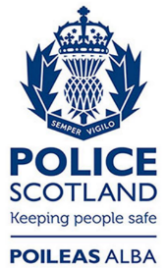 Freedom of Information ResponseOur reference:  FOI 24-0872Responded to:  18 April 2024